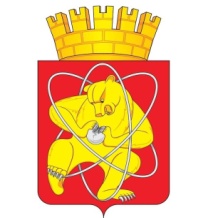 Городской округ «Закрытое административно – территориальное образование Железногорск Красноярского края»АДМИНИСТРАЦИЯ ЗАТО г.ЖЕЛЕЗНОГОРСКПОСТАНОВЛЕНИЕ02. 08. 2021                                                                                             		                № 1441г. Железногорск                                 О признании многоквартирного дома по адресу: Российская Федерация, Красноярский край, ЗАТО Железногорск, город Железногорск, улица Поселковая, дом 39, аварийным и подлежащим сносуВ соответствии с Постановлением Правительства РФ от 28.01.2006 № 47 «Об утверждении Положения о признании помещения жилым помещением, жилого помещения непригодным для проживания, многоквартирного дома аварийным и подлежащим сносу или реконструкции, садового дома жилым домом и жилого дома садовым домом», Уставом ЗАТО Железногорск, 
на основании заключения межведомственной комиссии для оценки жилых помещений на территории ЗАТО Железногорск от 23.07.2021 № 306,ПОСТАНОВЛЯЮ:Признать многоквартирный дом, расположенный по адресу: Российская Федерация, Красноярский край, ЗАТО Железногорск, город Железногорск, улица Поселковая, дом 39, аварийным и подлежащим сносу.Установить, что расселение физических лиц осуществляется в течение трех лет со дня принятия решения об изъятии земельного участка для муниципальных нужд.Администрации ЗАТО г. Железногорск предъявить собственникам помещений в многоквартирном доме требования о сносе многоквартирного дома в течение шести месяцев со дня вступления в законную силу настоящего постановления.Управлению внутреннего контроля Администрации ЗАТО 
г. Железногорск (Е.Н. Панченко) довести настоящее постановление до сведения населения через газету «Город и горожане».Отделу общественных связей Администрации ЗАТО 
г. Железногорск (И.С. Архипова) разместить настоящее постановление 
на официальном сайте городского округа «Закрытое административно-территориальное образование Железногорск Красноярского края» 
в информационно-телекоммуникационной сети «Интернет».Контроль за исполнением настоящего постановления возложить 
на первого заместителя Главы ЗАТО г. Железногорск по жилищно-коммунальному хозяйству А.А. Сергейкина. Настоящее постановление вступает в силу после его официального опубликования.Глава ЗАТО г. Железногорск                                                                  И.Г. Куксин